       Intellectual game “Brain-Ring”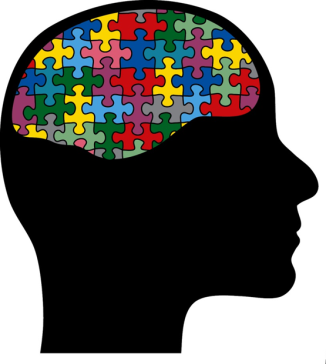      Round V. Final testQuestions to Scots:What is the name of the first English King?a — Henry Ib — William Ic — Edward IWhat is the capital of Northern Ireland?a — Birminghamb — Belfastc — DublinWhat is the political centre of London?a — Westminsterb — Kensingtonc — Notting HillWhat is the official currency of the United Kingdom?a — eurob — dollarc — poundWhat is the most important airport in Great Britain?a — Heathrow Airportb — Gatwick Airportc — Stansted AirportWho is the author of the famous books about Harry Potter?a — J. R. R. Tolkienb — J. K. Rowlingc — A. A. MilneMark the English artist.a — J. Turnerb — P. Gauguinc — P. P. RubensEnglish breakfast consists of:a — ham & eggsb —fish & chipsc — oats